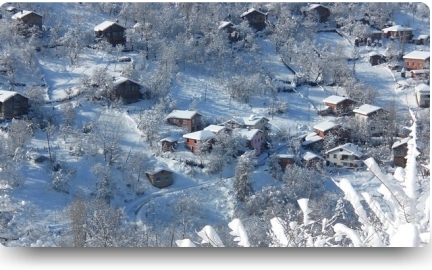 TarihiKöyün adının nereden geldiği ve geçmişi hakkında bilgi yoktur.KültürKöy Türk kültürünü yansıtan bir yapıya sahiptir. Düğünleri, bayramları, özel günleri hala etkinliğini eski geleneklere bağlı olarak sürdürmeye uğraş vermektedir. Köyün büyük kısmının son 15 yıl içerisinde işsizlik sonucu büyük şehirlere göç etmesi bugün kültürel olarak çelişkiler yaşanmasına neden olmaktadır.CoğrafyaKastamonu iline 116 km, İnebolu ilçesine 26 km uzaklıktadır.İklimKöyün iklimi, Karadeniz İklimi etki alanı içerisindedir.NüfusEkonomiKöyün ekonomisi tarım ve hayvancılığa dayalıdır.MuhtarlıkYerleşim yerinin köy tüzel kişiliği alması ile birlikte köyün tüzel kişiliğini temsil etmesi için köy muhtarlık seçimleri de yapılmaktadır.Seçildikleri yıllara göre köy muhtarları:2009:    Remzi ÖZKAYA

2004:    Ahmet GÖKÇE1999:     Necati ÖZKAYA1994:     Necati ÖZKAYA1989:    Necati ÖZKAYA1984:    Mehmet ÜNLÜ1970:    Mehmet ÜNLÜAltyapı bilgileriKöyde ilköğretim okulu vardır. Köyün içme suyu şebekesi var. kanalizasyon şebekesi yoktur. PTT şubesi yoktur ancak PTT acentesi vardır. Sağlık ocağı ve sağlık evi vardır. Personeli yoktur Köye ayrıca ulaşımı sağlayan yolun asfaltlama çalışmalarına başlanılmıştır. Elektrik ve sabit telefon vardır.Yıllara göre köy nüfus verileriYıllara göre köy nüfus verileri200920003851997379